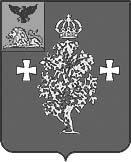 Администрация Борисовского районаУправление образования администрации Борисовского районаПРИКАЗп. Борисовка«08» июля 2021 года                                                                              № 459В соответствии с приказом департамента образования Белгородской области от 07.07.2021 г. № 1862 «О проведении мониторинга психолого-педагогических условий дошкольного образования в дошкольных образовательных организациях Белгородской области», в целях повышения качества психолого-педагогических условий дошкольного образования в дошкольных образовательных организациях Борисовского района приказываю:Провести мониторинг психолого-педагогических условий дошкольного образования в дошкольных образовательных организациях Борисовского района в период с 08.07.2021 г. по 12.07.2021 г. (далее - мониторинг).Руководителям дошкольных образовательных организаций и государственных общеобразовательных организаций, имеющих в своей структуре дошкольные группы:Организовать проведение мониторинга с привлечением лидерской команды, а также определить условия проведения мониторинга в форме самоанализа в срок до 12.07.2021 г.Сводные результаты мониторинга по дошкольным образовательным организациям направить в срок до 16.07.2021 г. главному специалисту управления образования администрации Борисовского района Рубан О.В.2.4.Разработать «дорожные карты» (перечни мероприятий)
на 2021-2022 учебный год по повышению качества психолого-педагогических условий дошкольного образования в дошкольных образовательных организациях Борисовского района в срок до 28.07.2021 г. (форма прилагается).2.5. Представлять информацию (форма прилагается) о выполнении разработанных «дорожных карт» 1 раз в полугодие (до 24.12.2021 г.,
до 31.05.2022 г.) по электронному адресу: ov_ruban11@mail.ruГлавному специалисту управления образования администрации Борисовского района Рубан О.В.:Разместить сводные результаты мониторинга по дошкольным образовательным организациям на онлайн-платформе 
Google-таблицы в срок до 16.07.2021 г. Интерактивная ссылка:https://docs.google.com/spreadsheets/d/14pWs5UOUwMbAEXxffcH-Anjr9ULqsc_pwByyRDZgqcU/edit#gid=2074592685).Провести обсуждение полученных результатов мониторинга
с командами ресурсных площадок по реализации регионального проекта «Дети в приоритете» в срок до 20.07.2021 г.Контроль исполнения настоящего приказа возложить на главного специалиста управления образования администрации Борисовского района Рубан О.В.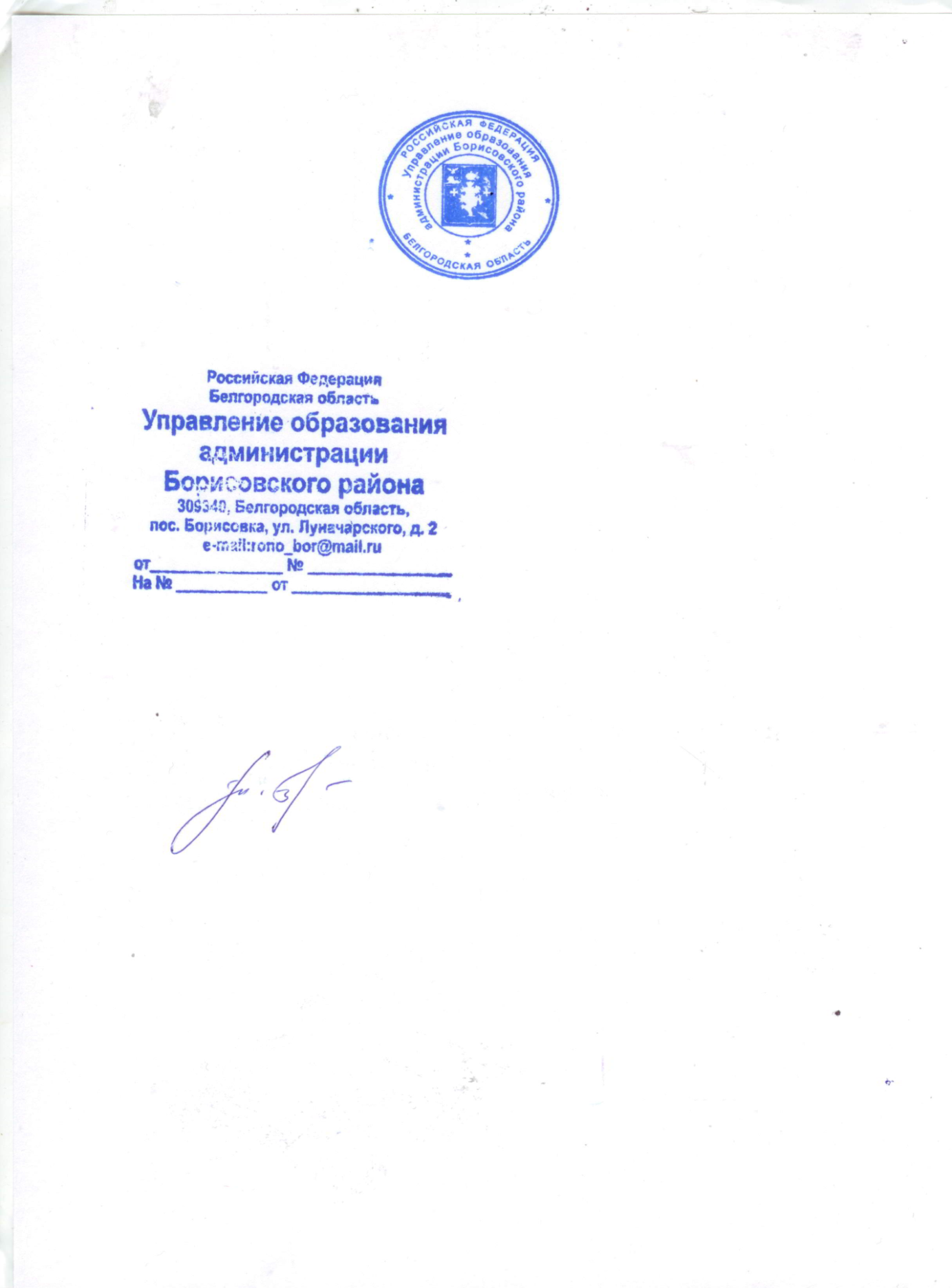 Начальник управления образования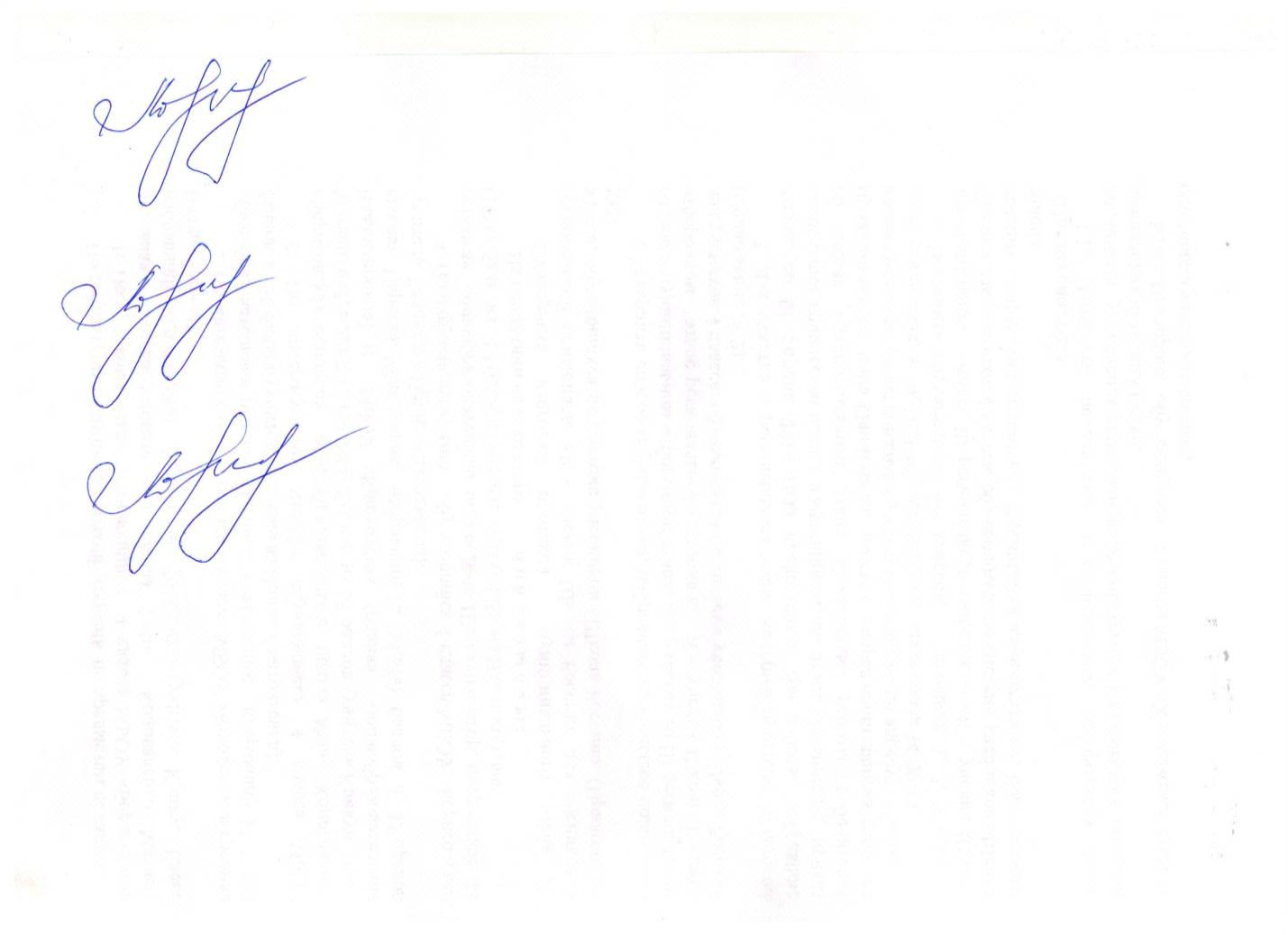 администрации Борисовского района                                     Е.И. ЧухлебоваФорма «дорожной карты»по повышению качества психолого-педагогических условий дошкольного образования в дошкольных образовательных организациях Борисовского районаФорма отчета о выполнении «дорожной карты»по повышению качества психолого-педагогических условий дошкольного образования в дошкольных образовательных организациях Борисовского района(по состоянию на 24.12.2021 г., до 31.05.2022 г.)О проведении мониторинга психолого-педагогических условий дошкольного образования в дошкольных образовательных организациях Борисовского районаПриложениек приказу управления образования администрации Борисовского района от «08» июля 2021 г. №459№ п/пНаименование мероприятияСроки проведенияОжидаемый результатОтветственный(наименование ресурсной площадки, реализуемое направление)Повышение качества условий для социально-личностного развития ребенкаПовышение качества условий для социально-личностного развития ребенкаПовышение качества условий для социально-личностного развития ребенкаПовышение качества условий для социально-личностного развития ребенкаПовышение качества условий для социально-личностного развития ребенка1…Повышение качества взаимодействия с детьми и родителямиПовышение качества взаимодействия с детьми и родителямиПовышение качества взаимодействия с детьми и родителямиПовышение качества взаимодействия с детьми и родителямиПовышение качества взаимодействия с детьми и родителями1…Повышение качества условий для организации игровой деятельностиПовышение качества условий для организации игровой деятельностиПовышение качества условий для организации игровой деятельностиПовышение качества условий для организации игровой деятельностиПовышение качества условий для организации игровой деятельности1…№ п/пНаименование мероприятияСроки проведения, ответственныеКраткое описание полученного результата (в том числе статистические данные, нормативные акты)Подтверждение выполнения мероприятий (размещение информации на сайтах, интерактивная ссылка и т.д.)Повышение качества условий для социально-личностного развития ребенкаПовышение качества условий для социально-личностного развития ребенкаПовышение качества условий для социально-личностного развития ребенкаПовышение качества условий для социально-личностного развития ребенкаПовышение качества условий для социально-личностного развития ребенка1…Повышение качества взаимодействия с детьми и родителямиПовышение качества взаимодействия с детьми и родителямиПовышение качества взаимодействия с детьми и родителямиПовышение качества взаимодействия с детьми и родителямиПовышение качества взаимодействия с детьми и родителями1…Повышение качества условий для организации игровой деятельностиПовышение качества условий для организации игровой деятельностиПовышение качества условий для организации игровой деятельностиПовышение качества условий для организации игровой деятельностиПовышение качества условий для организации игровой деятельности1…